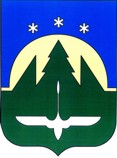 Городской округ Ханты-МансийскХанты-Мансийского автономного округа – ЮгрыПРЕДСЕДАТЕЛЬ ДУМЫ ГОРОДА ХАНТЫ-МАНСИЙСКАРАСПОРЯЖЕНИЕот 12 января 2022 года                                            	                                    № 1-рО поощрении Благодарственнымписьмом Председателя Думыгорода Ханты-Мансийска В соответствии с постановлением Председателя Думы города
Ханты-Мансийска от 20 ноября 2019 года № 19 «О Благодарственном письме Председателя Думы города Ханты-Мансийска»:Поощрить Благодарственным письмом Председателя Думы города
Ханты-Мансийска коллектив редакции городской общественно-политической газеты «Самарово – Ханты-Мансийск» за многолетнее сотрудничество, активную общественную позицию, объективное, своевременное освещение событий и новостей города Ханты-Мансийска и в связи с празднованием Дня российской печати. Председатель Думыгорода Ханты-Мансийска			                                         К.Л. Пенчуков